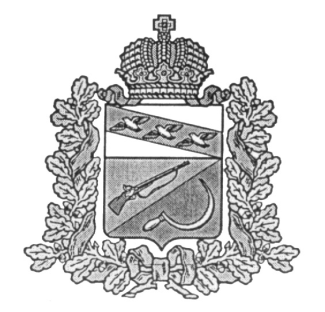 АДМИНИСТРАЦИЯМЕЛЕХИНСКОГО СЕЛЬСОВЕТАЩИГРОВСКОГО РАЙОНА КУРСКОЙ ОБЛАСТИ              ПОСТАНОВЛЕНИЕ        ПРОЕКТОб утверждении Правил определения 
размера платы по соглашению 
об установлении сервитута, в отношении 
земельных участков, находящихся
в муниципальной собственности  муниципального образования«Мелехинский сельсовет» Щигровского района
Курской области  на территории Мелехинского сельсоветаЩигровского района Курской области.В соответствии с подпунктом 1 пункта 2 статьи 39.25 
Земельного кодекса Российской Федерации Администрация 
Мелехинского сельсовета Щигровского района Курской области ПОСТАНОВЛЯЕТ:1. Утвердить прилагаемые Правила определения размера платы 
по соглашению об установлении сервитута, в отношении 
земельных участков, находящихся в муниципальной собственности  муниципального образования «Мелехинский сельсовет» Щигровского района
Курской области  на территории Мелехинского сельсовета Щигровского района Курской области.2. Настоящее постановление вступает в силу с  момента его обнародования.Глава Мелехинского сельсовета Щигровского района                                                       В.А. КривошеевУТВЕРЖДЕНЫпостановлением АдминистрацииМелехинского сельсоветаЩигровского районаКурской областиот ______________ г. №_____ПРАВИЛАопределения размера платы 
по соглашению об установлении сервитута, в отношении 
земельных участков, находящихся в муниципальной собственности  муниципального образования «Мелехинский сельсовет» Щигровского района Курской области  на территории Мелехинского сельсовета Щигровского района Курской области. 1. Настоящие Правила устанавливают порядок определения 
размера платы по соглашению об установлении сервитута в отношении земельных участков, находящихся в муниципальной собственности  муниципального образования «Мелехинский сельсовет» Щигровского района
Курской области  на территории Мелехинского сельсовета Щигровского района Курской области  (далее - земельные участки).2. Размер платы по соглашению об установлении сервитута 
в отношении земельных участков определяется в размере равном сумме земельного налога за каждый год срока действия сервитута, если иное 
не установлено настоящими Правилами.2.1 Размер платы по соглашению об установлении сервитута 
в отношении земельных участков предоставленных в аренду определяется в размере равном сумме ежегодной арендной платы за каждый год срока действия сервитута.2.2 Размер платы по соглашению об установлении сервитута 
в отношении земельных участков предоставленных в безвозмездное пользование определяется в размере 0,01 % кадастровой стоимости за каждый год срока действия сервитута.2.3 Размер платы по соглашению об установлении сервитута, 
в случае если сервитут устанавливается в интересах органа местного самоуправления или муниципального учреждения определяется 
в размере 0,01 % кадастровой стоимости за каждый год срока 
действия сервитута.3. Смена правообладателя земельного участка не является основанием для пересмотра размера платы по соглашению 
об установлении сервитута, определенного в соответствии 
с настоящими Правилами.4. В случае если сервитут устанавливается в отношении части земельного участка, размер платы по соглашению 
об установлении сервитута определяется пропорционально площади 
этой части земельного участка в соответствии с настоящими Правилами.